Assess your leadership communication using this simple self-assessment (or ask five colleagues for their honest opinion)….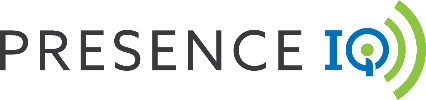 
If you scored a 3 or less on any of these questions, we can help you be even more effective in the way you communicate, and also as a leader in your organization.
Contact Presence IQ today.Check the box that matches how well you agree or disagree with the following statement….1Completely Disagree2Mostly Disagree3Neutral/ Not Sure4Mostly Agree5Completely AgreeI give public speeches that influence people to think, feel, and act differently.I am confident when giving public speeches. I am aware of the messages I send based on how I spend my time.I am aware of the messages I send based on the people with whom I spend my time.I am aware of the messages I send based on how I reward success, failure, and taking risks.I am aware of the messages I send based on how I allocate resources.I model the stated values of this organization in everything I do.I am open and honest in how I communicate.I set high standards with colleagues and employees.I give frequent, informal feedback so that my team knows what they are doing well and how they can be even better.My non-verbal cues, such as posture, facial expressions, and hand gestures, all communicate that I am a leader.I am aware of at least five different ways to communicate, based on what is appropriate for the situation.I understand at least three different communication styles that other people might have, and how to adapt to their style in order to build rapport. People tell me that I am a good listener, one who does not interrupt and works hard to understand other points of view.I listen to hear not only the words, but also to empathize with the emotions.I understand what it means to “listen with purpose” in order to move the conversation forward.I have a strong network of relationships up, down, and across the organization – based on informal power vs. my formal job title. When I run meetings, they are efficient, well-organized, and achieve their desired objective.I can translate between and among technology, financial, strategic, and political issues – and among the needs of different areas of the organization.I am skilled at giving and receiving feedback.